Hong Kong Exchanges and Clearing Limited and The Stock Exchange of Hong Kong Limited take no responsibility for the contents of this announcement, make no representation as to its accuracy or completeness and expressly disclaim any liability whatsoever for any loss howsoever arising from or in reliance upon the whole or any part of the contents of this announcement. This announcement appears for information purposes only and does not constitute an invitation or offer to acquire, purchase or subscribe for securities or an invitation to enter into any agreement to do any such things, nor is it calculated to invite any offer to acquire, purchase or subscribe for any securities. The material contained in this announcement is not for distribution or circulation, directly or indirectly, in or into the United States. This announcement is solely for the purpose of reference and does not constitute an offer to sell or the solicitation of an offer to buy any securities in the United States or any other jurisdiction in which such offer, solicitation or sale would be unlawful prior to registration or qualification under the securities laws of any such jurisdiction. The securities referred to herein have not been and will not be registered under the United States Securities Act of 1933, as amended (the "Securities Act"), and may not be offered or sold within the United States, except pursuant to an exemption from, or in a transaction not subject to, the registration requirements of the Securities Act. Accordingly, the securities offer are being offered and sold only outside the United States in offshore transaction in compliance with Regulation S under the Securities Act.HARVEST INTERNATIONAL COMPANY(incorporated in the Cayman Islands with limited liability)HK$8,000,000,000 Zero Coupon Guaranteed Exchangeable Bonds due 2022 (the “Bonds”) 
(Stock Code: 5024.HK; ISIN: XS1716796641) 
exchangeable into the ordinary shares of HAIER ELECTRONICS GROUP CO., LTD. (Stock Code: 1169) (the “Underlying Company”)
unconditionally and irrevocably guaranteed by
HAIER SMART HOME CO., LTD. (海爾智家股份有限公司)
 (incorporated with limited liability in the People’s Republic of China) 

and 

HAIER SHAREHOLDINGS (HONG KONG) LIMITED 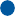 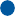 (incorporated in Hong Kong with limited liability)TRADING HALTAt the request of Harvest International Company (the ‘‘Issuer’’), trading in the Bonds of the Issuer has been halted with effect from 9 : 00 a.m. on 13 December 2019 following the halt of trading in the ordinary shares of the Underlying Company. Pending publication of an announcement by the Underlying Company pursuant to the Rules Governing the Listing of Securities on the Stock Exchange of Hong Kong Limited (the ‘‘Listing Rules’’), the Issuer will make further announcement to Bondholders on any further material development in accordance with the Listing Rules at the appropriate time. Bondholders are advised to make their own individual independent assessment on the impact of this trading halt on their individual particular holdings.      Harvest International Company     Board of DirectorsHong Kong, 13 December 2019As at the date of this announcement, the directors of Harvest International Company are WANG Ningning and WANG Rongli. As at the date of this announcement, the directors of Haier Smart Home Co., Ltd.（海爾智家股份有限公司）are LIANG Haishan, TAN Lixia, LI Huagang, WU Changqi, QIAN Daqun, YAN Yan, LIN Sui, DAI Deming and SHI Tiantao. As at the date of this announcement, the directors of Haier Shareholdings (Hong Kong) Limited are ZHANG Liqun, LIANG Haishan and WANG Ningning* For identification purposes only